４－４　岬地区①地震・津波の想定震度：６強　津波到達時間（海面＋１ｍ到達時間）：深日漁港（岬町）６４分津波浸水深：護岸周り０．０１～０．３ｍ（図４－４－１参照）②避難場所地震・津波が発生した場合、地区内の全ての人員が、自社内一時避難場所（３階建て）に避難可能とされている。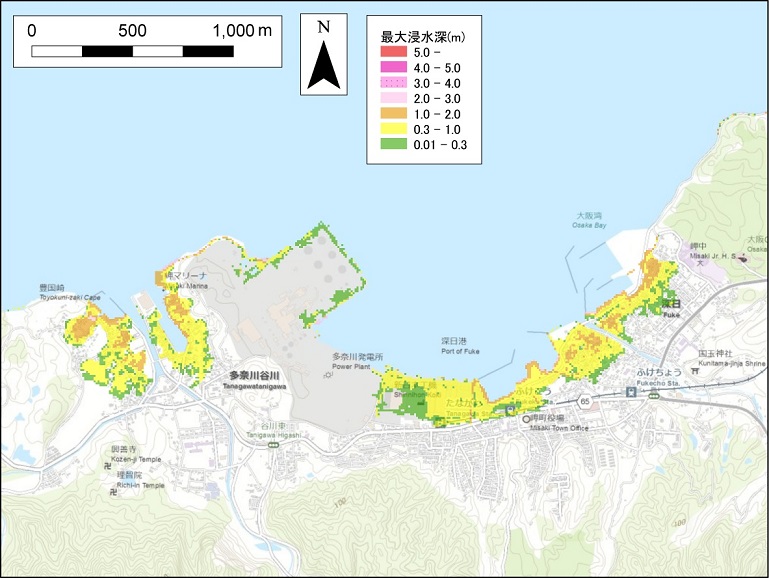 　図４－４－１：岬地区における津波浸水想定